По результатам проверки прокуратуры района перед работниками организации погашена задолженность по заработной платеПрокуратурой Советского района г. Н.Новгорода проведена проверка соблюдения требований трудового законодательства в деятельности ООО «Мегамакс».Установлено, что в нарушение требований действующего трудового законодательства юридическим лицом, подвергнутым административному наказанию по ч.6 ст. 5.27 КоАП РФ, заработная плата 46 сотрудникам выплачена с нарушением установленных сроков.По факту выявленных нарушений прокуратурой района в адрес руководителя ООО «Мегамакс» внесено представление, а также возбуждено дело об административном правонарушении по ч. 7 ст. 5.27 КоАП РФ.Представление прокурора рассмотрено и удовлетворено. Кроме того, юридическое лицо привлечено к административной ответственности в виде штрафа в размере 50 тысяч рублей. В настоящий момент задолженность перед работниками по выплате заработной платы погашена.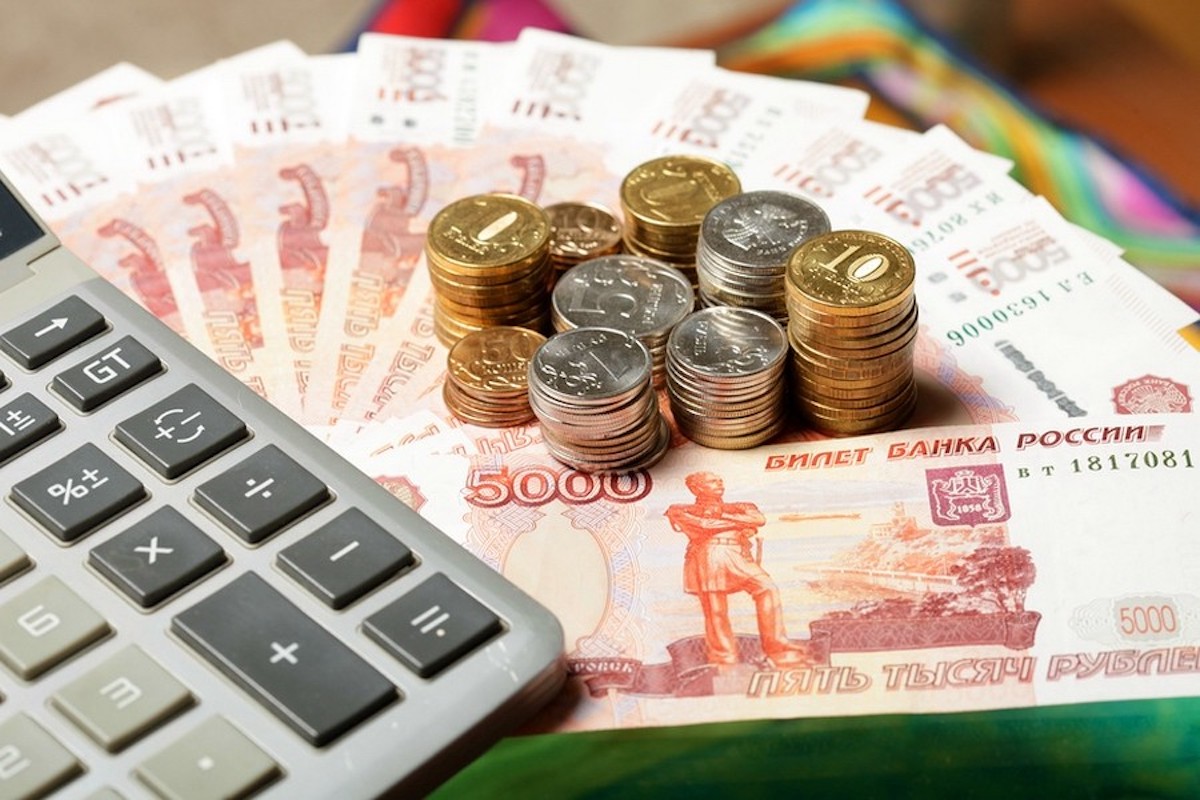 